Suggestions as to the cause of OCD – genetic and neural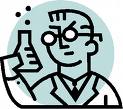 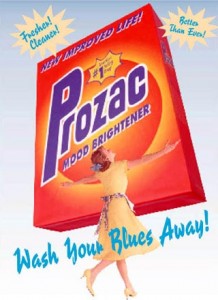 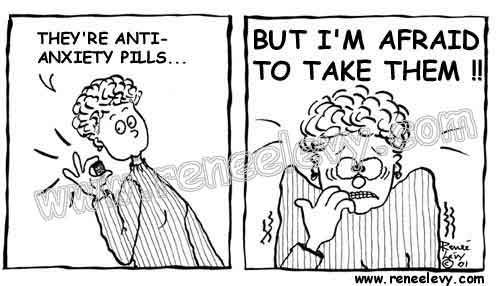 